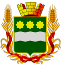 О внесении изменений в Административный регламент по предоставлению муниципальным казенным учреждением «Благовещенский городской архивный и жилищный центр» муниципальной услуги «Принятие на учет или отказ в принятии на учет граждан в качестве нуждающихся в жилых помещениях, предоставляемых по договорам социального найма», утвержденный постановлением администрации города Благовещенска от 16.11.2012 № 5092В целях приведения в соответствие Федеральному закону от 27.07.2010 № 210-ФЗ «Об организации предоставления государственных и муниципальных услуг» п о с т а н о в л я ю:1. Внести в Административный регламент по предоставлению муниципальным казенным учреждением «Благовещенский городской архивный и жилищный центр» муниципальной услуги «Принятие на учет или отказ в принятии на учет граждан в качестве нуждающихся в жилых помещениях, предоставляемых по договорам социального найма», утвержденный постановлением администрации города Благовещенска от 16.11.2012 № 5092 (в редакции постановления администрации города Благовещенска от 04.03.2019 № 668), изменения:1.1. По тексту Регламента слова «государственное автономное учреждение Амурской области «Многофункциональный центр предоставления государственных и муниципальных услуг по городу Благовещенску», «ГАУ АО «МФЦ по г. Благовещенску» заменить на слова «государственное автономное учреждение Амурской области «Многофункциональный центр предоставления государственных и муниципальных услуг Амурской области», «ГАУ «МФЦ Амурской области» в соответствующих падежах.1.2. Пункт 3.4 дополнить восьмым абзацем следующего содержания:«Отказ в принятии граждан на учет в качестве нуждающихся в жилых помещениях допускается в случае, если:1) не представлены предусмотренные частью 4 статьи 52 Жилищного кодекса Российской Федерации документы, обязанность по представлению которых возложена на заявителя;1.1) ответ органа государственной власти, органа местного самоуправления либо подведомственной органу государственной власти или органу местного самоуправления организации на межведомственный запрос свидетельствует об отсутствии документа и (или) информации, необходимых для принятия граждан на учет в качестве нуждающихся в жилых помещениях в соответствии с частью 4 статьи 52 Жилищного кодекса Российской Федерации, если соответствующий документ не был представлен заявителем по собственной инициативе, за исключением случаев, если отсутствие таких запрашиваемых документа или информации в распоряжении таких органов или организаций подтверждает право соответствующих граждан состоять на учете в качестве нуждающихся в жилых помещениях;2) представлены документы, которые не подтверждают право соответствующих граждан состоять на учете в качестве нуждающихся в жилых помещениях;3) не истек предусмотренный статьей 53 Жилищного кодекса Российской Федерации срок.».1.3. В пункте 3.4 слова «(в случае наличия оснований, предусмотренных пунктом 3.2 Регламента)» исключить.2. Настоящее постановление подлежит опубликованию в газете «Благовещенск» и  размещению в официальном сетевом издании npa.admblag.ru.3. Контроль за исполнением настоящего постановления возложить на заместителя мэра города Благовещенска Хопатько В.А. Мэр города Благовещенска                                                                  В.С. КалитаАдминистрация города БлаговещенскаАмурской областиПОСТАНОВЛЕНИЕАдминистрация города БлаговещенскаАмурской областиПОСТАНОВЛЕНИЕ__________№ __________г. Благовещенскг. Благовещенск